Gebaren week 13, thema groente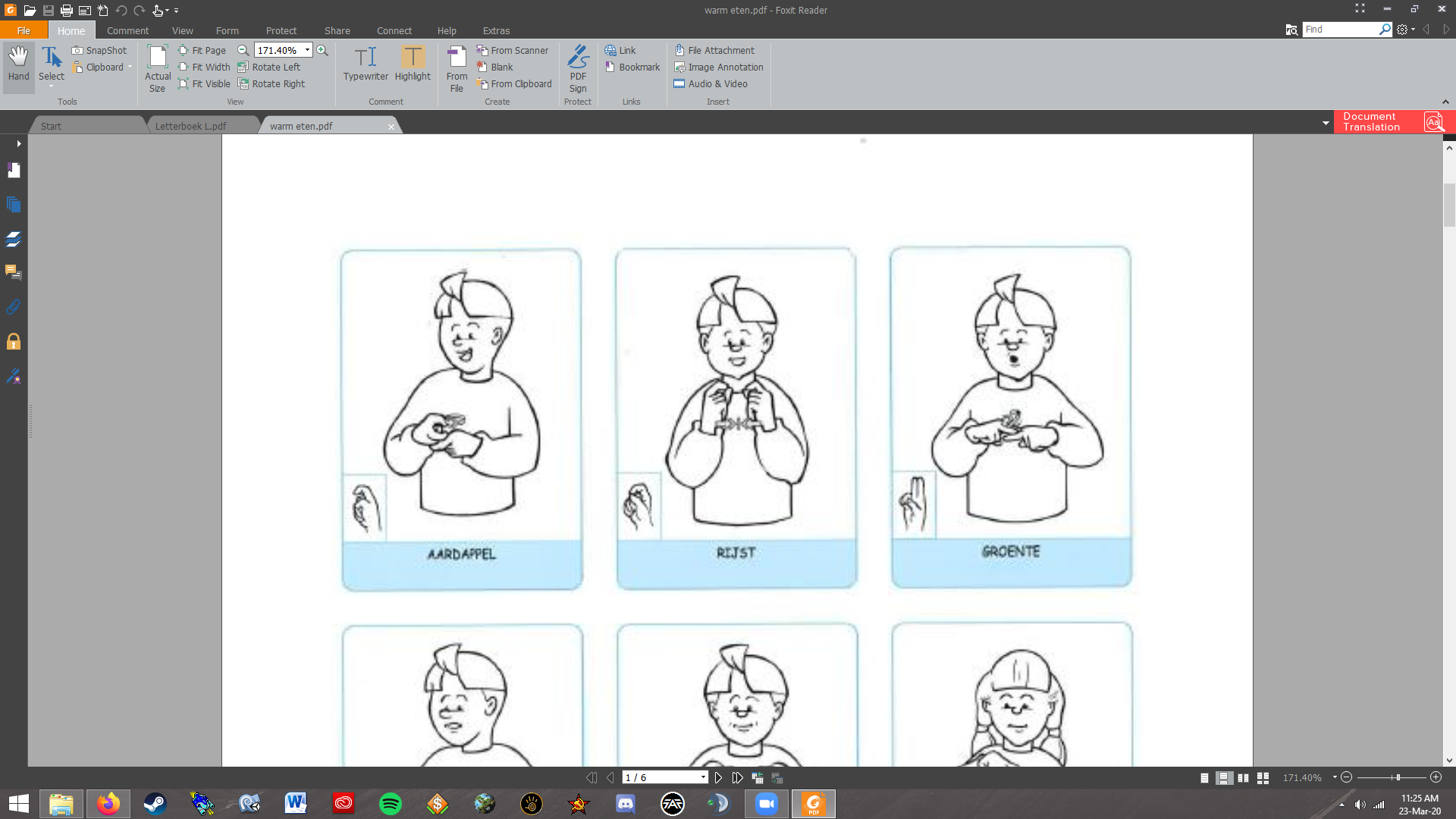 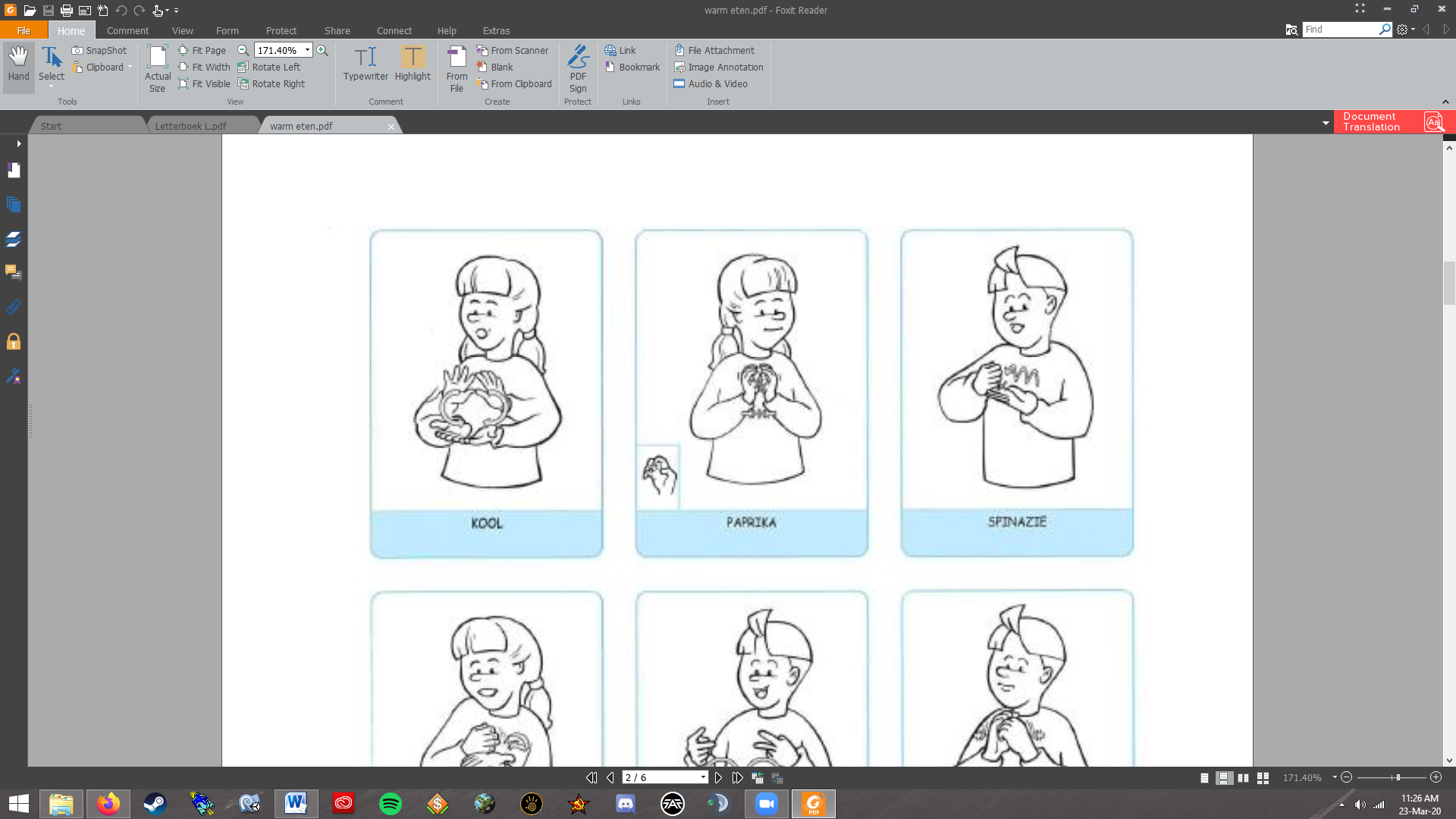 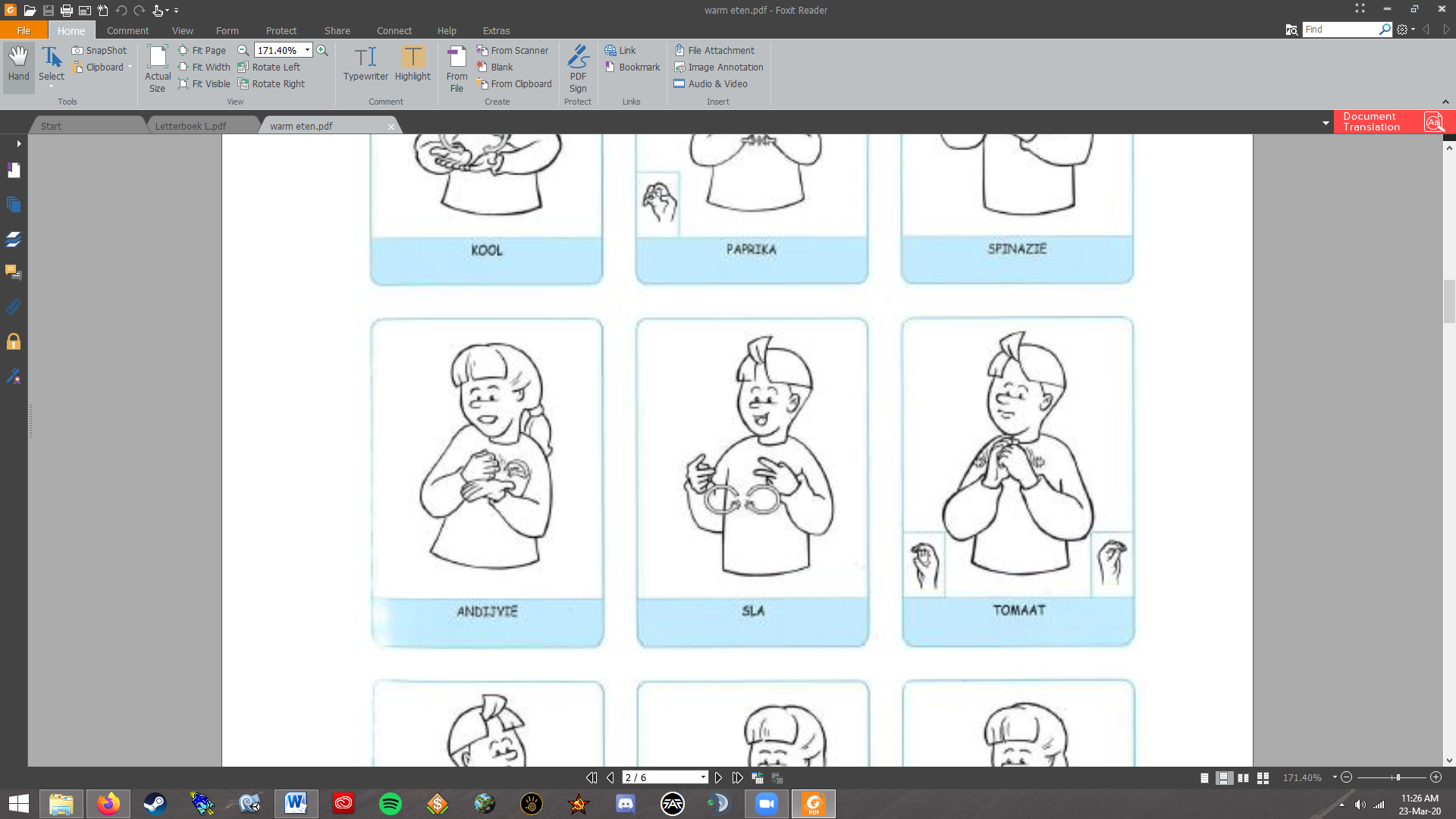 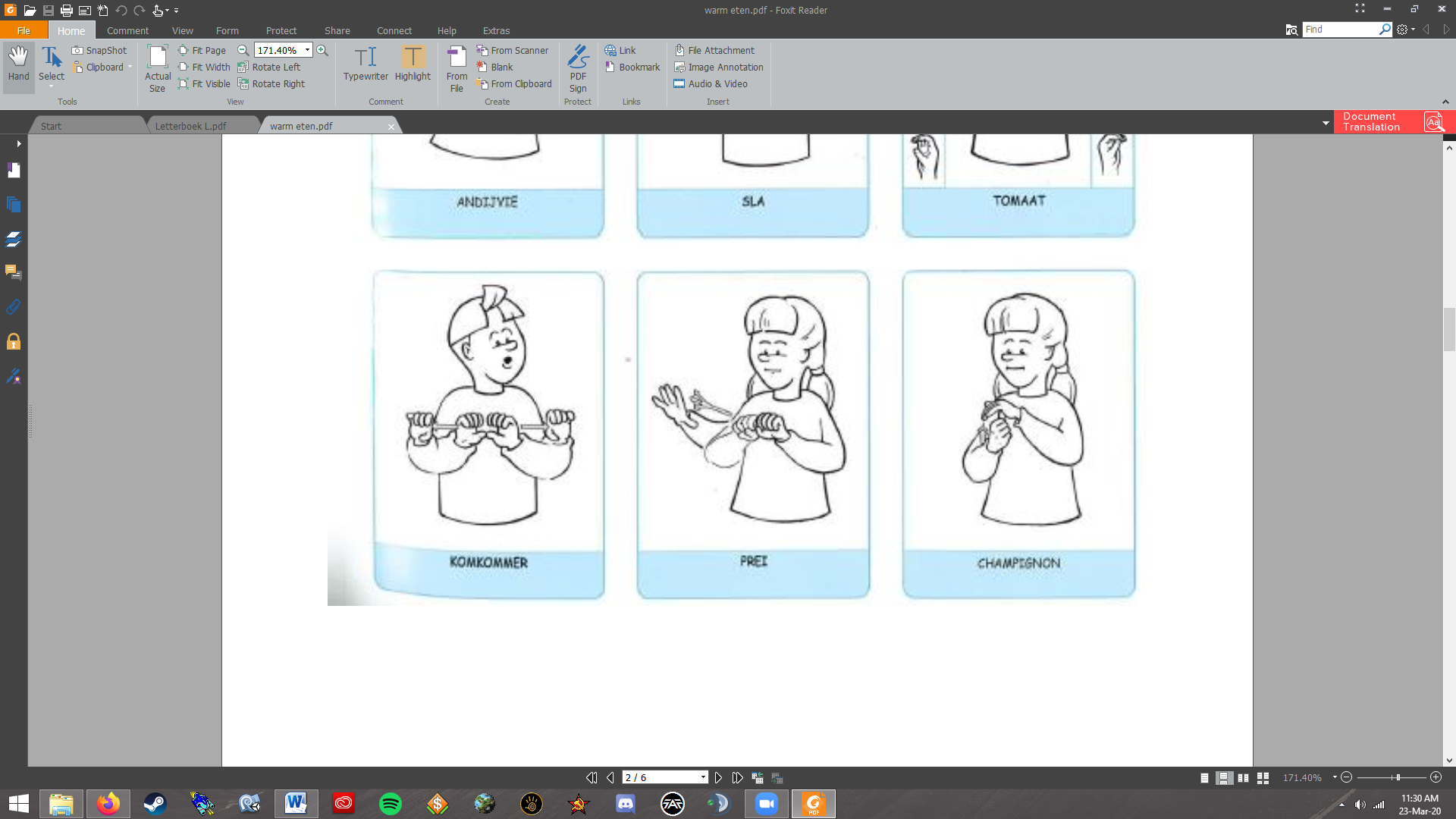 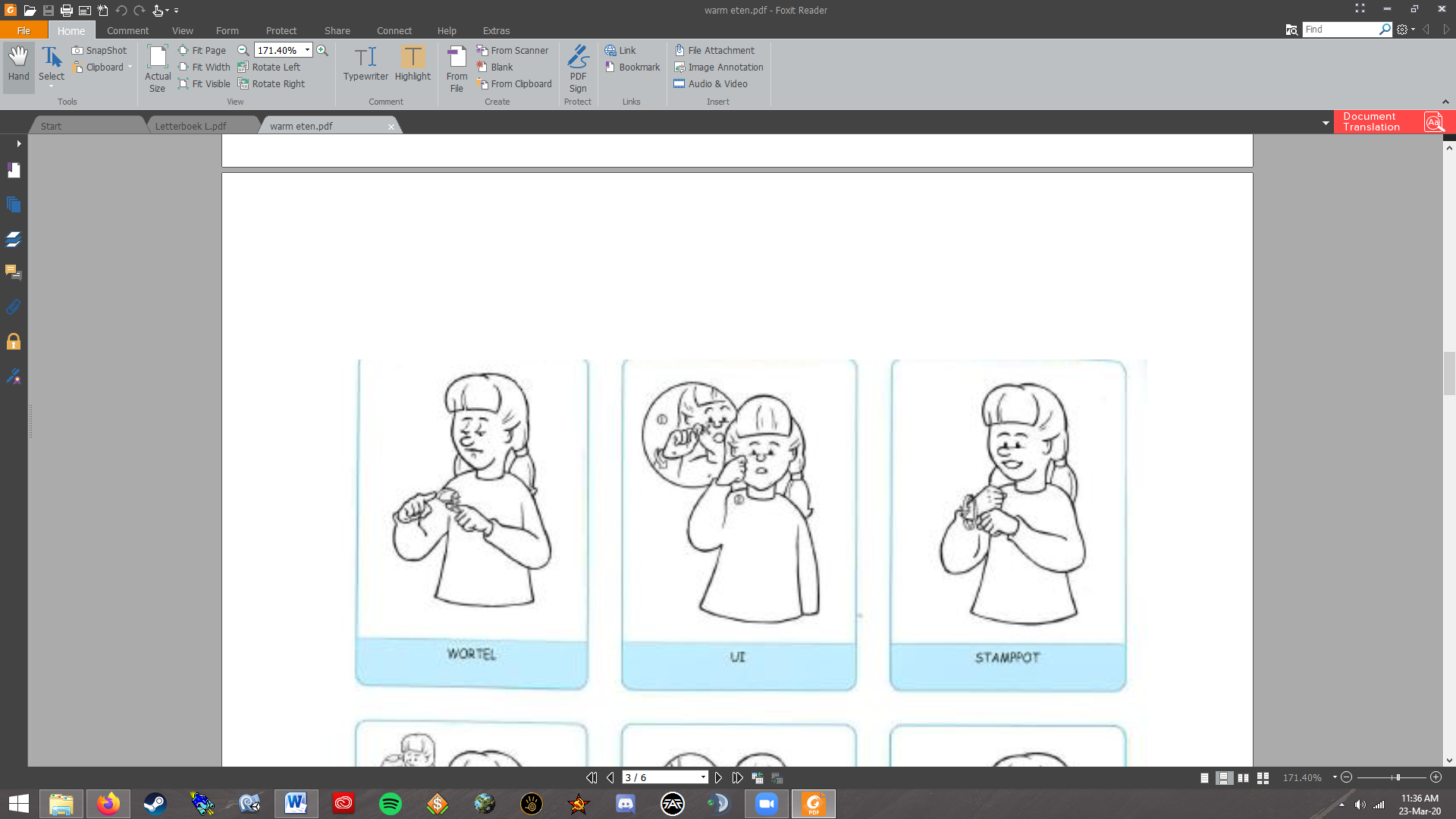 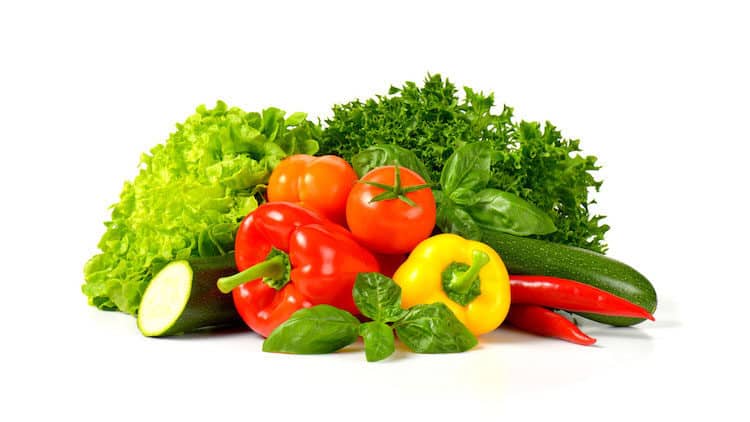 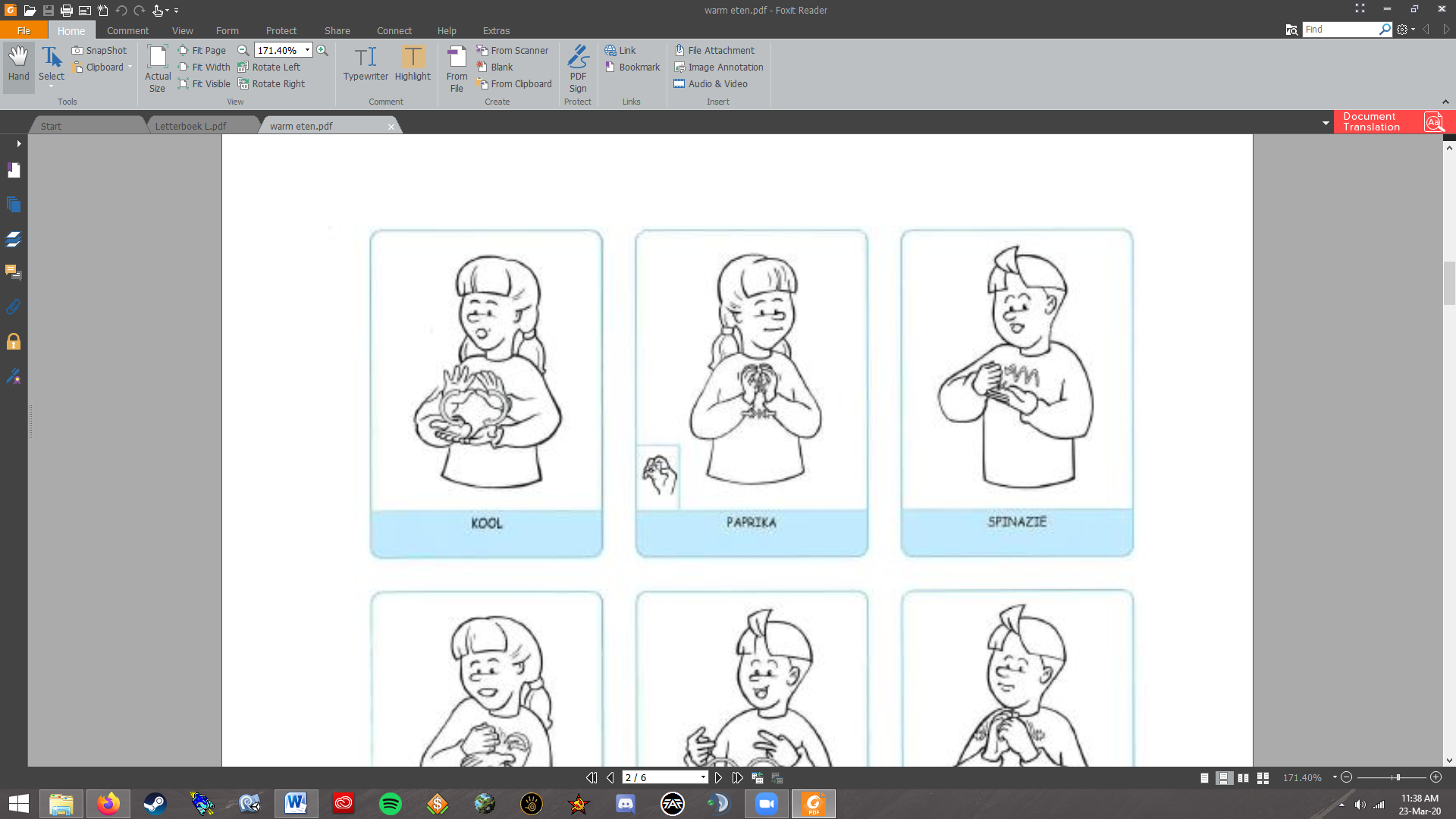 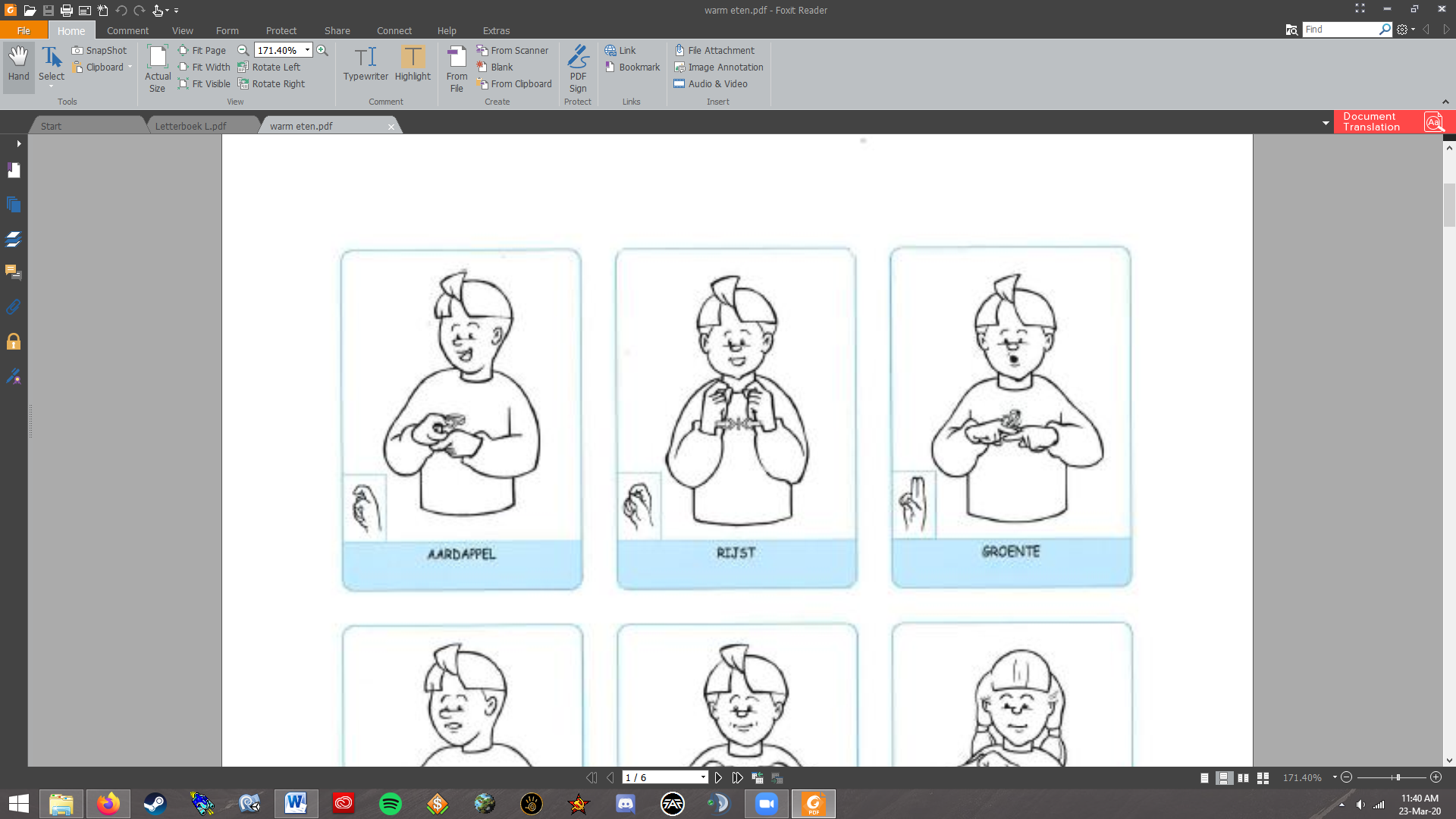 https://www.youtube.com/watch?v=SUGZIUxOUnw  (tip: afspeelsnelheid 0.75)